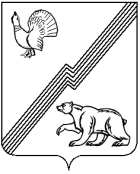 АДМИНИСТРАЦИЯ ГОРОДА ЮГОРСКАХанты-Мансийского автономного округа - ЮгрыПОСТАНОВЛЕНИЕот 03 марта 2022 года 								        № 381-пО внесении изменений в постановление администрации города Югорска от 30.10.2018 № 3001 «О муниципальной программе города Югорска «Культурное пространство»В соответствии с постановлением администрации города Югорска от 03.11.2021 № 2096-п «О порядке принятия решения о разработке муниципальных программ города Югорска, их формирования, утверждения и реализации»:1. Внести в приложение к постановлению администрации города Югорска от 30.10.2018 № 3001 «О муниципальной программе города Югорска «Культурное пространство» (с изменениями от 29.04.2019 № 890,                      от 10.10.2019 № 2193, от 06.11.2019 № 2398, от 23.12.2019 № 2754,                              от 24.12.2019 № 2776, от 28.09.2020 № 1380, от 21.12.2020 № 1904,                            от 22.12.2020 № 1928, от 26.04.2021 № 590-п, от 21.05.2021 № 842-п,                           от 24.09.2021 № 1788-п, от 15.11.2021 № 2163-п от 20.12.2021 № 2439-п) следующие изменения:1.1. В паспорте муниципальной программы строку «Параметры финансового обеспечения муниципальной программы» изложить в следующей редакции:«».1.2. Таблицу 2 изложить в новой редакции (приложение).2. Опубликовать постановление в официальном печатном издании города Югорска, разместить на официальном сайте органов местного самоуправления города Югорска и в государственной автоматизированной системе «Управление».3. Настоящее постановление вступает в силу после его официального опубликования и распространяется на правоотношения, возникшие с 01.01.2022.4. Контроль за выполнением постановления возложить на заместителя главы города Югорска Т.И. Долгодворову.Глава города Югорска                            		                          А.В. Бородкин Приложениек постановлениюадминистрации города Югорскаот 03 марта 2022 года №381-пТаблица 2Распределение финансовых ресурсов муниципальной программы (по годам)Параметры финансового обеспечения муниципальной программыОбщий объем финансирования муниципальной программы составляет 3 354 823,4 тыс. рублей, в том числе в:2019 году  – 266 062,3 тыс. рублей;2020 году – 270 974,7  тыс. рублей;2021 году – 297 489,9 тыс. рублей;2022 году – 292 778,9 тыс. рублей;2023 году – 279 422,4 тыс. рублей;2024 году – 278 319,2 тыс. рублей;2025 году – 278 337,7 тыс. рублей;2026 - 2030 годах – 1 391 438,3 тыс. рублейНомер строкиНомер структурного элемента (основного мероприятия)Структурные элементы (основные мероприятия) муниципальной программы (их связь с целевыми показателями муниципальной программы)Ответственный исполнитель/соисполнитель (наименование органа или структурного подразделения, учреждения)Источники финансированияИсточники финансированияФинансовые затраты на реализацию (тыс. рублей)Финансовые затраты на реализацию (тыс. рублей)Финансовые затраты на реализацию (тыс. рублей)Финансовые затраты на реализацию (тыс. рублей)Финансовые затраты на реализацию (тыс. рублей)Финансовые затраты на реализацию (тыс. рублей)Финансовые затраты на реализацию (тыс. рублей)Финансовые затраты на реализацию (тыс. рублей)Финансовые затраты на реализацию (тыс. рублей)Финансовые затраты на реализацию (тыс. рублей)Финансовые затраты на реализацию (тыс. рублей)Финансовые затраты на реализацию (тыс. рублей)Финансовые затраты на реализацию (тыс. рублей)Финансовые затраты на реализацию (тыс. рублей)Финансовые затраты на реализацию (тыс. рублей)Финансовые затраты на реализацию (тыс. рублей)Номер строкиНомер структурного элемента (основного мероприятия)Структурные элементы (основные мероприятия) муниципальной программы (их связь с целевыми показателями муниципальной программы)Ответственный исполнитель/соисполнитель (наименование органа или структурного подразделения, учреждения)Источники финансированияИсточники финансированиявсеговсегов том числе по годам:в том числе по годам:в том числе по годам:в том числе по годам:в том числе по годам:в том числе по годам:в том числе по годам:в том числе по годам:в том числе по годам:в том числе по годам:в том числе по годам:в том числе по годам:в том числе по годам:в том числе по годам:Номер строкиНомер структурного элемента (основного мероприятия)Структурные элементы (основные мероприятия) муниципальной программы (их связь с целевыми показателями муниципальной программы)Ответственный исполнитель/соисполнитель (наименование органа или структурного подразделения, учреждения)Источники финансированияИсточники финансированиявсеговсего20192020202020212021202220222023202320242024202520252026-2030А12344556778899101011111212131Подпрограмма 1 «Модернизация и развитие учреждений и организаций культуры»Подпрограмма 1 «Модернизация и развитие учреждений и организаций культуры»Подпрограмма 1 «Модернизация и развитие учреждений и организаций культуры»Подпрограмма 1 «Модернизация и развитие учреждений и организаций культуры»Подпрограмма 1 «Модернизация и развитие учреждений и организаций культуры»Подпрограмма 1 «Модернизация и развитие учреждений и организаций культуры»Подпрограмма 1 «Модернизация и развитие учреждений и организаций культуры»Подпрограмма 1 «Модернизация и развитие учреждений и организаций культуры»Подпрограмма 1 «Модернизация и развитие учреждений и организаций культуры»Подпрограмма 1 «Модернизация и развитие учреждений и организаций культуры»Подпрограмма 1 «Модернизация и развитие учреждений и организаций культуры»Подпрограмма 1 «Модернизация и развитие учреждений и организаций культуры»Подпрограмма 1 «Модернизация и развитие учреждений и организаций культуры»Подпрограмма 1 «Модернизация и развитие учреждений и организаций культуры»Подпрограмма 1 «Модернизация и развитие учреждений и организаций культуры»Подпрограмма 1 «Модернизация и развитие учреждений и организаций культуры»Подпрограмма 1 «Модернизация и развитие учреждений и организаций культуры»Подпрограмма 1 «Модернизация и развитие учреждений и организаций культуры»Подпрограмма 1 «Модернизация и развитие учреждений и организаций культуры»Подпрограмма 1 «Модернизация и развитие учреждений и организаций культуры»Подпрограмма 1 «Модернизация и развитие учреждений и организаций культуры»21.1Развитие библиотечного дела (1)Управление культуры администрации города Югорскавсеговсего400 639,6400 639,631 436,932 031,432 031,434 104,934 104,934 002,734 002,734 050,334 050,334 048,234 048,233 494,233 494,2167 471,031.1Развитие библиотечного дела (1)Управление культуры администрации города Югорскафедеральный бюджетфедеральный бюджет269,9269,914,90,00,043,243,270,670,670,670,670,670,60,00,00,041.1Развитие библиотечного дела (1)Управление культуры администрации города Югорскабюджет автономного округабюджет автономного округа2 405,12 405,1405,7342,1342,1425,6425,6408,1408,1412,7412,7410,9410,90,00,00,051.1Развитие библиотечного дела (1)Управление культуры администрации города Югорскаместный бюджетместный бюджет391 999,5391 999,530 191,031 229,031 229,032 556,632 556,633 124,033 124,033 167,033 167,033 166,733 166,733 094,233 094,2165 471,061.1Развитие библиотечного дела (1)Управление культуры администрации города Югорскаиные источники финансированияиные источники финансирования5 965,15 965,1825,3460,3460,31 079,51 079,5400,0400,0400,0400,0400,0400,0400,0400,02 000,071.2Развитие музейного дела (1)Управление культуры администрации города Югорскавсеговсего265 151,5265 151,521 051,221 363,621 363,621 768,021 768,022 143,922 143,922 137,522 137,522 137,522 137,522 425,022 425,0112 124,881.2Развитие музейного дела (1)Управление культуры администрации города Югорскафедеральный бюджетфедеральный бюджет0,00,00,00,00,00,00,00,00,00,00,00,00,00,00,00,091.2Развитие музейного дела (1)Управление культуры администрации города Югорскабюджет автономного округабюджет автономного округа0,00,00,00,00,00,00,00,00,00,00,00,00,00,00,00,0101.2Развитие музейного дела (1)Управление культуры администрации города Югорскаместный бюджетместный бюджет252 738,8252 738,819 901,220 306,220 306,221 050,221 050,221 281,421 281,421 275,021 275,021 275,021 275,021 275,021 275,0106 374,8111.2Развитие музейного дела (1)Управление культуры администрации города Югорскаиные источники финансированияиные источники финансирования12 412,712 412,71 150,01 057,41 057,4717,8717,8862,5862,5862,5862,5862,5862,51 150,01 150,05 750,0121.3Укрепление материально-технической базы, модернизация, капитальный ремонт и ремонт учреждений в сфере культуры (1)Управление культуры администрации города Югорскавсеговсего15 810,515 810,52 679,14 240,94 240,94 890,54 890,54 000,04 000,00,00,00,00,00,00,00,0131.3Укрепление материально-технической базы, модернизация, капитальный ремонт и ремонт учреждений в сфере культуры (1)Управление культуры администрации города Югорскафедеральный бюджетфедеральный бюджет0,00,00,00,00,00,00,00,00,00,00,00,00,00,00,00,0141.3Укрепление материально-технической базы, модернизация, капитальный ремонт и ремонт учреждений в сфере культуры (1)Управление культуры администрации города Югорскабюджет автономного округабюджет автономного округа2 315,82 315,81 446,2520,0520,0349,6349,60,00,00,00,00,00,00,00,00,0151.3Укрепление материально-технической базы, модернизация, капитальный ремонт и ремонт учреждений в сфере культуры (1)Управление культуры администрации города Югорскаместный бюджетместный бюджет13 494,713 494,71 232,93 720,93 720,94 540,94 540,94 000,04 000,00,00,00,00,00,00,00,0161.3Укрепление материально-технической базы, модернизация, капитальный ремонт и ремонт учреждений в сфере культуры (1)Управление культуры администрации города Югорскаиные источники финансированияиные источники финансирования0,00,00,00,00,00,00,00,00,00,00,00,00,00,00,00,0171.3Укрепление материально-технической базы, модернизация, капитальный ремонт и ремонт учреждений в сфере культуры (1)Департамент жилищно-коммунального и строительного комплекса администрации города Югорскавсеговсего10 278,010 278,04 871,31 000,01 000,04 406,74 406,70,00,00,00,00,00,00,00,00,0181.3Укрепление материально-технической базы, модернизация, капитальный ремонт и ремонт учреждений в сфере культуры (1)Департамент жилищно-коммунального и строительного комплекса администрации города Югорскафедеральный бюджетфедеральный бюджет0,00,00,00,00,00,00,00,00,00,00,00,00,00,00,00,0191.3Укрепление материально-технической базы, модернизация, капитальный ремонт и ремонт учреждений в сфере культуры (1)Департамент жилищно-коммунального и строительного комплекса администрации города Югорскабюджет автономного округабюджет автономного округа0,00,00,00,00,00,00,00,00,00,00,00,00,00,00,00,0201.3Укрепление материально-технической базы, модернизация, капитальный ремонт и ремонт учреждений в сфере культуры (1)Департамент жилищно-коммунального и строительного комплекса администрации города Югорскаместный бюджетместный бюджет10 278,010 278,04 871,31 000,01 000,04 406,74 406,70,00,00,00,00,00,00,00,00,0211.3Укрепление материально-технической базы, модернизация, капитальный ремонт и ремонт учреждений в сфере культуры (1)Департамент жилищно-коммунального и строительного комплекса администрации города Югорскаиные источники финансированияиные источники финансирования0,00,00,00,00,00,00,00,00,00,00,00,00,00,00,00,0221.4Участие в реализации регионального проекта «Культурная среда» (1,5)Управление культуры администрации города Югорскавсеговсего29 905,929 905,90,010 000,010 000,018 804,818 804,80,00,01 101,11 101,10,00,00,00,00,0231.4Участие в реализации регионального проекта «Культурная среда» (1,5)Управление культуры администрации города Югорскафедеральный бюджетфедеральный бюджет17 657,917 657,90,010 000,010 000,07 187,27 187,20,00,0470,7470,70,00,00,00,00,0241.4Участие в реализации регионального проекта «Культурная среда» (1,5)Управление культуры администрации города Югорскабюджет автономного округабюджет автономного округа11 816,811 816,80,00,00,011 241,511 241,50,00,0575,3575,30,00,00,00,00,0251.4Участие в реализации регионального проекта «Культурная среда» (1,5)Управление культуры администрации города Югорскаместный бюджетместный бюджет431,2431,20,00,00,0376,1376,10,00,055,155,10,00,00,00,00,0261.4Участие в реализации регионального проекта «Культурная среда» (1,5)Управление культуры администрации города Югорскаиные источники финансированияиные источники финансирования0,00,00,00,00,00,00,00,00,00,00,00,00,00,00,00,0271.5Участие в реализации регионального проекта «Цифровая культура» (1,5)Управление культуры администрации города Югорскавсеговсего5 700,05 700,00,00,00,00,00,05 700,05 700,00,00,00,00,00,00,00,0281.5Участие в реализации регионального проекта «Цифровая культура» (1,5)Управление культуры администрации города Югорскафедеральный бюджетфедеральный бюджет5 700,05 700,00,00,00,00,00,05 700,05 700,00,00,00,00,00,00,00,0291.5Участие в реализации регионального проекта «Цифровая культура» (1,5)Управление культуры администрации города Югорскабюджет автономного округабюджет автономного округа0,00,00,00,00,00,00,00,00,00,00,00,00,00,00,00,0301.5Участие в реализации регионального проекта «Цифровая культура» (1,5)Управление культуры администрации города Югорскаместный бюджетместный бюджет0,00,00,00,00,00,00,00,00,00,00,00,00,00,00,00,0311.5Участие в реализации регионального проекта «Цифровая культура» (1,5)Управление культуры администрации города Югорскаиные источники финансированияиные источники финансирования0,00,00,00,00,00,00,00,00,00,00,00,00,00,00,00,032Итого по подпрограмме 1:всеговсего727 485,5727 485,560 038,568 635,968 635,983 974,983 974,965 846,665 846,657 288,957 288,956 185,756 185,755 919,255 919,2279 595,833Итого по подпрограмме 1:федеральный бюджетфедеральный бюджет23 627,823 627,814,910 000,010 000,07 230,47 230,45 770,65 770,6541,3541,370,670,60,00,00,034Итого по подпрограмме 1:бюджет автономного округабюджет автономного округа16 537,716 537,71 851,9862,1862,112 016,712 016,7408,1408,1988,0988,0410,9410,90,00,00,035Итого по подпрограмме 1:местный бюджетместный бюджет668 942,2668 942,256 196,456 256,156 256,162 930,562 930,558 405,458 405,454 497,154 497,154 441,754 441,754 369,254 369,2271 845,836Итого по подпрограмме 1:иные источники финансированияиные источники финансирования18 377,818 377,81 975,31 517,71 517,71 797,31 797,31 262,51 262,51 262,51 262,51 262,51 262,51 550,01 550,07 750,037Подпрограмма 2 «Поддержка творческих инициатив, способствующих самореализации населения»Подпрограмма 2 «Поддержка творческих инициатив, способствующих самореализации населения»Подпрограмма 2 «Поддержка творческих инициатив, способствующих самореализации населения»Подпрограмма 2 «Поддержка творческих инициатив, способствующих самореализации населения»Подпрограмма 2 «Поддержка творческих инициатив, способствующих самореализации населения»Подпрограмма 2 «Поддержка творческих инициатив, способствующих самореализации населения»Подпрограмма 2 «Поддержка творческих инициатив, способствующих самореализации населения»Подпрограмма 2 «Поддержка творческих инициатив, способствующих самореализации населения»Подпрограмма 2 «Поддержка творческих инициатив, способствующих самореализации населения»Подпрограмма 2 «Поддержка творческих инициатив, способствующих самореализации населения»Подпрограмма 2 «Поддержка творческих инициатив, способствующих самореализации населения»Подпрограмма 2 «Поддержка творческих инициатив, способствующих самореализации населения»Подпрограмма 2 «Поддержка творческих инициатив, способствующих самореализации населения»Подпрограмма 2 «Поддержка творческих инициатив, способствующих самореализации населения»Подпрограмма 2 «Поддержка творческих инициатив, способствующих самореализации населения»Подпрограмма 2 «Поддержка творческих инициатив, способствующих самореализации населения»Подпрограмма 2 «Поддержка творческих инициатив, способствующих самореализации населения»Подпрограмма 2 «Поддержка творческих инициатив, способствующих самореализации населения»Подпрограмма 2 «Поддержка творческих инициатив, способствующих самореализации населения»Подпрограмма 2 «Поддержка творческих инициатив, способствующих самореализации населения»Подпрограмма 2 «Поддержка творческих инициатив, способствующих самореализации населения»382.1Поддержка одаренных детей и молодежи, развитие художественного образования (1,4)Управление культуры администрации города Югорскавсеговсего1 131 464,11 131 464,189 114,591 475,591 475,591 920,991 920,994 891,694 891,695 132,795 132,795 132,795 132,795 632,795 632,7478 163,5392.1Поддержка одаренных детей и молодежи, развитие художественного образования (1,4)Управление культуры администрации города Югорскафедеральный бюджетфедеральный бюджет0,00,00,00,00,00,00,00,00,00,00,00,00,00,00,00,0402.1Поддержка одаренных детей и молодежи, развитие художественного образования (1,4)Управление культуры администрации города Югорскабюджет автономного округабюджет автономного округа0,00,00,00,00,00,00,00,00,00,00,00,00,00,00,00,0412.1Поддержка одаренных детей и молодежи, развитие художественного образования (1,4)Управление культуры администрации города Югорскаместный бюджетместный бюджет1 041 279,01 041 279,081 514,583 575,683 575,684 025,084 025,087 803,987 803,988 045,088 045,088 045,088 045,088 045,088 045,0440 225,0422.1Поддержка одаренных детей и молодежи, развитие художественного образования (1,4)Управление культуры администрации города Югорскаиные источники финансированияиные источники финансирования90 185,190 185,17 600,07 899,97 899,97 895,97 895,97 087,77 087,77 087,77 087,77 087,77 087,77 587,77 587,737 938,5432.2Реализация муниципального проекта «Музейно-туристический комплекс «Ворота в Югру» (1)Управление культуры администрации города Югорскавсеговсего21 100,021 100,0100,01 000,01 000,02 000,02 000,02 000,02 000,02 000,02 000,02 000,02 000,02 000,02 000,010 000,0442.2Реализация муниципального проекта «Музейно-туристический комплекс «Ворота в Югру» (1)Управление культуры администрации города Югорскафедеральный бюджетфедеральный бюджет0,00,00,00,00,00,00,00,00,00,00,00,00,00,00,00,0452.2Реализация муниципального проекта «Музейно-туристический комплекс «Ворота в Югру» (1)Управление культуры администрации города Югорскабюджет автономного округабюджет автономного округа0,00,00,00,00,00,00,00,00,00,00,00,00,00,00,00,0462.2Реализация муниципального проекта «Музейно-туристический комплекс «Ворота в Югру» (1)Управление культуры администрации города Югорскаместный бюджетместный бюджет21 100,021 100,0100,01 000,01 000,02 000,02 000,02 000,02 000,02 000,02 000,02 000,02 000,02 000,02 000,010 000,0472.2Реализация муниципального проекта «Музейно-туристический комплекс «Ворота в Югру» (1)Управление культуры администрации города Югорскаиные источники финансированияиные источники финансирования0,00,00,00,00,00,00,00,00,00,00,00,00,00,00,00,0482.3Стимулирование культурного разнообразия в городе Югорске (1,2,3)Управление культуры администрации города Югорскавсеговсего1 341 619,31 341 619,3106 227,199 945,199 945,1108 923,0108 923,0118 627,7118 627,7113 700,8113 700,8113 700,8113 700,8113 415,8113 415,8567 079,0492.3Стимулирование культурного разнообразия в городе Югорске (1,2,3)Управление культуры администрации города Югорскафедеральный бюджетфедеральный бюджет0,00,00,00,00,00,00,00,00,00,00,00,00,00,00,00,0502.3Стимулирование культурного разнообразия в городе Югорске (1,2,3)Управление культуры администрации города Югорскабюджет автономного округабюджет автономного округа417,9417,9367,950,050,00,00,00,00,00,00,00,00,00,00,00,0512.3Стимулирование культурного разнообразия в городе Югорске (1,2,3)Управление культуры администрации города Югорскаместный бюджетместный бюджет1 218 364,11 218 364,194 359,295 432,195 432,1100 478,7100 478,7109 967,7109 967,7105 040,8105 040,8105 040,8105 040,8101 340,8101 340,8506 704,0522.3Стимулирование культурного разнообразия в городе Югорске (1,2,3)Управление культуры администрации города Югорскаиные источники финансированияиные источники финансирования122 837,3122 837,311 500,04 463,04 463,08 444,38 444,38 660,08 660,08 660,08 660,08 660,08 660,012 075,012 075,060 375,0532.3Стимулирование культурного разнообразия в городе Югорске (1,2,3)Управление бухгалтерского учета и отчетности администрации города Югорска   всеговсего114,6114,634,60,00,00,00,050,050,00,00,00,00,00,00,030,0542.3Стимулирование культурного разнообразия в городе Югорске (1,2,3)Управление бухгалтерского учета и отчетности администрации города Югорска   федеральный бюджетфедеральный бюджет0,00,00,00,00,00,00,00,00,00,00,00,00,00,00,00,0552.3Стимулирование культурного разнообразия в городе Югорске (1,2,3)Управление бухгалтерского учета и отчетности администрации города Югорска   бюджет автономного округабюджет автономного округа0,00,00,00,00,00,00,00,00,00,00,00,00,00,00,00,0562.3Стимулирование культурного разнообразия в городе Югорске (1,2,3)Управление бухгалтерского учета и отчетности администрации города Югорска   местный бюджетместный бюджет114,6114,634,60,00,00,00,050,050,00,00,00,00,00,00,030,0572.3Стимулирование культурного разнообразия в городе Югорске (1,2,3)Управление бухгалтерского учета и отчетности администрации города Югорска   иные источники финансированияиные источники финансирования0,00,00,00,00,00,00,00,00,00,00,00,00,00,00,00,0582.3Стимулирование культурного разнообразия в городе Югорске (1,2,3)Департамент муниципальной собственности и градостроительства администрации города Югорскавсеговсего8 800,08 800,0600,0300,0300,0700,0700,0800,0800,0800,0800,0800,0800,0800,0800,04 000,0592.3Стимулирование культурного разнообразия в городе Югорске (1,2,3)Департамент муниципальной собственности и градостроительства администрации города Югорскафедеральный бюджетфедеральный бюджет0,00,00,00,00,00,00,00,00,00,00,00,00,00,00,00,0602.3Стимулирование культурного разнообразия в городе Югорске (1,2,3)Департамент муниципальной собственности и градостроительства администрации города Югорскабюджет автономного округабюджет автономного округа0,00,00,00,00,00,00,00,00,00,00,00,00,00,00,00,0612.3Стимулирование культурного разнообразия в городе Югорске (1,2,3)Департамент муниципальной собственности и градостроительства администрации города Югорскаместный бюджетместный бюджет8 800,08 800,0600,0300,0300,0700,0700,0800,0800,0800,0800,0800,0800,0800,0800,04 000,0622.3Стимулирование культурного разнообразия в городе Югорске (1,2,3)Департамент муниципальной собственности и градостроительства администрации города Югорскаиные источники финансированияиные источники финансирования0,00,00,00,00,00,00,00,00,00,00,00,00,00,00,00,0632.4Участие в реализации регионального проекта «Творческие люди» (1)Управление культуры администрации города Югорскавсеговсего0,00,00,00,00,00,00,00,00,00,00,00,00,00,00,00,0642.4Участие в реализации регионального проекта «Творческие люди» (1)Управление культуры администрации города Югорскафедеральный бюджетфедеральный бюджет0,00,00,00,00,00,00,00,00,00,00,00,00,00,00,00,0652.4Участие в реализации регионального проекта «Творческие люди» (1)Управление культуры администрации города Югорскабюджет автономного округабюджет автономного округа0,00,00,00,00,00,00,00,00,00,00,00,00,00,00,00,0662.4Участие в реализации регионального проекта «Творческие люди» (1)Управление культуры администрации города Югорскаместный бюджетместный бюджет0,00,00,00,00,00,00,00,00,00,00,00,00,00,00,00,0672.4Участие в реализации регионального проекта «Творческие люди» (1)Управление культуры администрации города Югорскаиные источники финансированияиные источники финансирования0,00,00,00,00,00,00,00,00,00,00,00,00,00,00,00,068Итого по подпрограмме 2:всеговсего2 503 098,02 503 098,0196 076,2192 720,6192 720,6203 543,9203 543,9216 369,3216 369,3211 633,5211 633,5211 633,5211 633,5211 848,5211 848,51 059 272,569Итого по подпрограмме 2:федеральный бюджетфедеральный бюджет0,00,00,00,00,00,00,00,00,00,00,00,00,00,00,00,070Итого по подпрограмме 2:бюджет автономного округабюджет автономного округа417,9417,9367,950,050,00,00,00,00,00,00,00,00,00,00,00,071Итого по подпрограмме 2:местный бюджетместный бюджет2 289 657,72 289 657,7176 608,3180 307,7180 307,7187 203,7187 203,7200 621,6200 621,6195 885,8195 885,8195 885,8195 885,8192 185,8192 185,8960 959,072Итого по подпрограмме 2:иные источники финансированияиные источники финансирования213 022,4213 022,419 100,012 362,912 362,916 340,216 340,215 747,715 747,715 747,715 747,715 747,715 747,719 662,719 662,798 313,573Подпрограмма 3 «Организационные, экономические механизмы развития культуры»Подпрограмма 3 «Организационные, экономические механизмы развития культуры»Подпрограмма 3 «Организационные, экономические механизмы развития культуры»Подпрограмма 3 «Организационные, экономические механизмы развития культуры»Подпрограмма 3 «Организационные, экономические механизмы развития культуры»Подпрограмма 3 «Организационные, экономические механизмы развития культуры»Подпрограмма 3 «Организационные, экономические механизмы развития культуры»Подпрограмма 3 «Организационные, экономические механизмы развития культуры»Подпрограмма 3 «Организационные, экономические механизмы развития культуры»Подпрограмма 3 «Организационные, экономические механизмы развития культуры»Подпрограмма 3 «Организационные, экономические механизмы развития культуры»Подпрограмма 3 «Организационные, экономические механизмы развития культуры»Подпрограмма 3 «Организационные, экономические механизмы развития культуры»Подпрограмма 3 «Организационные, экономические механизмы развития культуры»Подпрограмма 3 «Организационные, экономические механизмы развития культуры»Подпрограмма 3 «Организационные, экономические механизмы развития культуры»Подпрограмма 3 «Организационные, экономические механизмы развития культуры»Подпрограмма 3 «Организационные, экономические механизмы развития культуры»Подпрограмма 3 «Организационные, экономические механизмы развития культуры»Подпрограмма 3 «Организационные, экономические механизмы развития культуры»Подпрограмма 3 «Организационные, экономические механизмы развития культуры»743.1Организационно-техническое и финансовое обеспечение деятельности  Управления культуры администрации города Югорска (1)Управление бухгалтерского учета и отчетности администрации города Югорска   всеговсего100 050,4100 050,47 897,87 618,47 618,47 971,27 971,28 563,08 563,08 500,08 500,08 500,08 500,08 500,08 500,042 500,0753.1Организационно-техническое и финансовое обеспечение деятельности  Управления культуры администрации города Югорска (1)Управление бухгалтерского учета и отчетности администрации города Югорска   федеральный бюджетфедеральный бюджет0,00,00,00,00,00,00,00,00,00,00,00,00,00,00,00,0763.1Организационно-техническое и финансовое обеспечение деятельности  Управления культуры администрации города Югорска (1)Управление бухгалтерского учета и отчетности администрации города Югорска   бюджет автономного округабюджет автономного округа0,00,00,00,00,00,00,00,00,00,00,00,00,00,00,00,0773.1Организационно-техническое и финансовое обеспечение деятельности  Управления культуры администрации города Югорска (1)Управление бухгалтерского учета и отчетности администрации города Югорска   местный бюджетместный бюджет100 050,4100 050,47 897,87 618,47 618,47 971,27 971,28 563,08 563,08 500,08 500,08 500,08 500,08 500,08 500,042 500,0783.1Организационно-техническое и финансовое обеспечение деятельности  Управления культуры администрации города Югорска (1)Управление бухгалтерского учета и отчетности администрации города Югорска   иные источники финансированияиные источники финансирования0,00,00,00,00,00,00,00,00,00,00,00,00,00,00,00,0793.2Освещение мероприятий в сфере культуры в  средствах массовой информации (1)Управление культуры администрации города Югорска         всеговсего23 999,523 999,51 999,81 999,81 999,81 999,91 999,92 000,02 000,02 000,02 000,02 000,02 000,02 000,02 000,010 000,0803.2Освещение мероприятий в сфере культуры в  средствах массовой информации (1)Управление культуры администрации города Югорска         федеральный бюджетфедеральный бюджет0,00,00,00,00,00,00,00,00,00,00,00,00,00,00,00,0813.2Освещение мероприятий в сфере культуры в  средствах массовой информации (1)Управление культуры администрации города Югорска         бюджет автономного округабюджет автономного округа0,00,00,00,00,00,00,00,00,00,00,00,00,00,00,00,0823.2Освещение мероприятий в сфере культуры в  средствах массовой информации (1)Управление культуры администрации города Югорска         местный бюджетместный бюджет23 999,523 999,51 999,81 999,81 999,81 999,91 999,92 000,02 000,02 000,02 000,02 000,02 000,02 000,02 000,010 000,0833.2Освещение мероприятий в сфере культуры в  средствах массовой информации (1)Управление культуры администрации города Югорска         иные источники финансированияиные источники финансирования0,00,00,00,00,00,00,00,00,00,00,00,00,00,00,00,0843.3Проведение независимой оценки качества условий оказания услуг организациями культуры, в том числе негосударственными (коммерческими, некоммерческими) (1)Управление культуры администрации города Югорска         всеговсего190,0190,050,00,00,00,00,00,00,00,00,00,00,070,070,070,0853.3Проведение независимой оценки качества условий оказания услуг организациями культуры, в том числе негосударственными (коммерческими, некоммерческими) (1)Управление культуры администрации города Югорска         федеральный бюджетфедеральный бюджет0,00,00,00,00,00,00,00,00,00,00,00,00,00,00,00,0863.3Проведение независимой оценки качества условий оказания услуг организациями культуры, в том числе негосударственными (коммерческими, некоммерческими) (1)Управление культуры администрации города Югорска         бюджет автономного округабюджет автономного округа0,00,00,00,00,00,00,00,00,00,00,00,00,00,00,00,0873.3Проведение независимой оценки качества условий оказания услуг организациями культуры, в том числе негосударственными (коммерческими, некоммерческими) (1)Управление культуры администрации города Югорска         местный бюджетместный бюджет190,0190,050,00,00,00,00,00,00,00,00,00,00,070,070,070,0883.3Проведение независимой оценки качества условий оказания услуг организациями культуры, в том числе негосударственными (коммерческими, некоммерческими) (1)Управление культуры администрации города Югорска         иные источники финансированияиные источники финансирования0,00,00,00,00,00,00,00,00,00,00,00,00,00,00,00,089Итого по подпрограмме 3:всеговсего124 239,9124 239,99 947,69 618,29 618,29 971,19 971,110 563,010 563,010 500,010 500,010 500,010 500,010 570,010 570,052 570,090Итого по подпрограмме 3:федеральный бюджетфедеральный бюджет0,00,00,00,00,00,00,00,00,00,00,00,00,00,00,00,091Итого по подпрограмме 3:бюджет автономного округабюджет автономного округа0,00,00,00,00,00,00,00,00,00,00,00,00,00,00,00,092Итого по подпрограмме 3:местный бюджетместный бюджет124 239,9124 239,99 947,69 618,29 618,29 971,19 971,110 563,010 563,010 500,010 500,010 500,010 500,010 570,010 570,052 570,093Итого по подпрограмме 3:иные источники финансированияиные источники финансирования0,00,00,00,00,00,00,00,00,00,00,00,00,00,00,00,094Всего по муниципальной программе:Всего по муниципальной программе:всеговсего3 354 823,43 354 823,4266 062,3270 974,7270 974,7297 489,9297 489,9292 778,9292 778,9279 422,4279 422,4278 319,2278 319,2278 337,7278 337,71 391 438,395Всего по муниципальной программе:Всего по муниципальной программе:федеральный бюджетфедеральный бюджет23 627,823 627,814,910 000,010 000,07 230,47 230,45 770,65 770,6541,3541,370,670,60,00,00,096Всего по муниципальной программе:Всего по муниципальной программе:бюджет автономного округабюджет автономного округа16 955,616 955,62 219,8912,1912,112 016,712 016,7408,1408,1988,0988,0410,9410,90,00,00,097Всего по муниципальной программе:Всего по муниципальной программе:местный бюджетместный бюджет3 082 839,83 082 839,8242 752,3246 182,0246 182,0260 105,3260 105,3269 590,0269 590,0260 882,9260 882,9260 827,5260 827,5257 125,0257 125,01 285 374,898Всего по муниципальной программе:Всего по муниципальной программе:иные источники финансированияиные источники финансирования231 400,2231 400,221 075,313 880,613 880,618 137,518 137,517 010,217 010,217 010,217 010,217 010,217 010,221 212,721 212,7106 063,599в том числе:  в том числе:  в том числе:  в том числе:  в том числе:  в том числе:  в том числе:  в том числе:  в том числе:  в том числе:  в том числе:  в том числе:  в том числе:  в том числе:  в том числе:  в том числе:  в том числе:  в том числе:  в том числе:  в том числе:  в том числе:  100Инвестиции в объекты муниципальной собственностиИнвестиции в объекты муниципальной собственностивсеговсего4 406,74 406,70,00,00,04 406,70,00,00,00,00,00,00,00,00,00,0101Инвестиции в объекты муниципальной собственностиИнвестиции в объекты муниципальной собственностифедеральный бюджетфедеральный бюджет0,00,00,00,00,00,00,00,00,00,00,00,00,00,00,00,0102Инвестиции в объекты муниципальной собственностиИнвестиции в объекты муниципальной собственностибюджет автономного округабюджет автономного округа0,00,00,00,00,00,00,00,00,00,00,00,00,00,00,00,0103Инвестиции в объекты муниципальной собственностиИнвестиции в объекты муниципальной собственностиместный бюджетместный бюджет4 406,74 406,70,00,00,04 406,70,00,00,00,00,00,00,00,00,00,0104Инвестиции в объекты муниципальной собственностиИнвестиции в объекты муниципальной собственностииные источники финансированияиные источники финансирования0,00,00,00,00,00,00,00,00,00,00,00,00,00,00,00,0105Прочие расходыПрочие расходывсеговсего3 350 416,73 350 416,7266 062,3270 974,7270 974,7293 083,2292 778,9292 778,9279 422,4279 422,4279 422,4278 319,2278 337,7278 337,7278 337,71 391 438,3106Прочие расходыПрочие расходыфедеральный бюджетфедеральный бюджет23 627,823 627,814,910 000,010 000,07 230,45 770,65 770,6541,3541,3541,370,60,00,00,00,0107Прочие расходыПрочие расходыбюджет автономного округабюджет автономного округа16 955,616 955,62 219,8912,1912,112 016,7408,1408,1988,0988,0988,0410,90,00,00,00,0108Прочие расходыПрочие расходыместный бюджетместный бюджет3 078 433,13 078 433,1242 752,3246 182,0246 182,0255 698,6269 590,0269 590,0260 882,9260 882,9260 882,9260 827,5257 125,0257 125,0257 125,01 285 374,8109Прочие расходыПрочие расходыиные источники финансированияиные источники финансирования231 400,2231 400,221 075,313 880,613 880,618 137,517 010,217 010,217 010,217 010,217 010,217 010,221 212,721 212,721 212,7106 063,5110в том числе:в том числе:в том числе:в том числе:в том числе:в том числе:в том числе:в том числе:в том числе:в том числе:в том числе:в том числе:в том числе:в том числе:в том числе:в том числе:в том числе:в том числе:в том числе:в том числе:в том числе:111Проектная частьПроектная частьвсего56705,956705,9100,0100,011000,020804,820804,87700,07700,03101,13101,12000,02000,02000,02000,010000,010000,0112Проектная частьПроектная частьфедеральный бюджет23357,923357,90,00,010000,07187,27187,25700,05700,0470,7470,70,00,00,00,00,00,0113Проектная частьПроектная частьбюджет автономного округа11816,811816,80,00,00,011241,511241,50,00,0575,3575,30,00,00,00,00,00,0114Проектная частьПроектная частьместный бюджет21531,221531,2100,0100,01000,02376,12376,12000,02000,02055,12055,12000,02000,02000,02000,010000,010000,0115Проектная частьПроектная частьиные источники финансирования0,00,00,00,00,00,00,00,00,00,00,00,00,00,00,00,00,0116Процессная частьПроцессная частьвсего3 298 117,53 298 117,5265962,3265962,3259 974,7276 685,1276 685,1285 078,9285 078,9276 321,3276 321,3276 319,2276 319,2276 337,7276 337,71 381 438,31 381 438,3117Процессная частьПроцессная частьфедеральный бюджет269,9269,914,914,90,043,243,270,670,670,670,670,670,60,00,00,00,0118Процессная частьПроцессная частьбюджет автономного округа5138,85138,82219,82219,8912,1775,2775,2408,1408,1412,7412,7410,9410,90,00,00,00,0119Процессная частьПроцессная частьместный бюджет3 061 308,63 061 308,6242 652,3242 652,3245 182,0257 729,2257 729,2267 590,0267 590,0258 827,8258 827,8258 827,5258 827,5255 125,0255 125,01 275 374,81 275 374,8120Процессная частьПроцессная частьиные источники финансирования231 400,2231 400,221 075,321 075,313 880,618 137,518 137,517 010,217 010,217 010,217 010,217 010,217 010,221 212,721 212,7106 063,5106 063,5121в том числе:в том числе:в том числе:в том числе:в том числе:в том числе:в том числе:в том числе:в том числе:в том числе:в том числе:в том числе:в том числе:в том числе:в том числе:в том числе:в том числе:в том числе:в том числе:в том числе:в том числе:122Ответственный исполнитель                                                                                            Ответственный исполнитель                                                                                             Управление культуры администрации города Югорскавсего3 235 580,43 235 580,4252 658,6252 658,6262 056,3284 412,0284 412,0283 365,9283 365,9270 122,4270 122,4269 019,2269 019,2269 037,7269 037,71 344 908,31 344 908,3123Ответственный исполнитель                                                                                            Ответственный исполнитель                                                                                             Управление культуры администрации города Югорскафедеральный бюджет23 627,823 627,814,914,910 000,07 230,47 230,45 770,65 770,6541,3541,370,670,60,00,00,00,0124Ответственный исполнитель                                                                                            Ответственный исполнитель                                                                                             Управление культуры администрации города Югорскабюджет автономного округа16 955,616 955,62 219,82 219,8912,112 016,712 016,7408,1408,1988,0988,0410,9410,90,00,00,00,0125Ответственный исполнитель                                                                                            Ответственный исполнитель                                                                                             Управление культуры администрации города Югорскаместный бюджет2 963 596,82 963 596,8229 348,6229 348,6237 263,6247 027,4247 027,4260 177,0260 177,0251 582,9251 582,9251 527,5251 527,5247 825,0247 825,01 238 844,81 238 844,8126Ответственный исполнитель                                                                                            Ответственный исполнитель                                                                                             Управление культуры администрации города Югорскаиные источники финансирования231 400,2231 400,221 075,321 075,313 880,618 137,518 137,517 010,217 010,217 010,217 010,217 010,217 010,221 212,721 212,7106 063,5106 063,5127Соисполнитель 1                                                                                                         Соисполнитель 1                                                                                                          Управление бухгалтерского учета и отчетности администрации города Югорскавсего100 165,0100 165,07 932,47 932,47 618,47 971,27 971,28 613,08 613,08 500,08 500,08 500,08 500,08 500,08 500,042 530,042 530,0128Соисполнитель 1                                                                                                         Соисполнитель 1                                                                                                          Управление бухгалтерского учета и отчетности администрации города Югорскафедеральный бюджет0,00,00,00,00,00,00,00,00,00,00,00,00,00,00,00,00,0129Соисполнитель 1                                                                                                         Соисполнитель 1                                                                                                          Управление бухгалтерского учета и отчетности администрации города Югорскабюджет автономного округа0,00,00,00,00,00,00,00,00,00,00,00,00,00,00,00,00,0130Соисполнитель 1                                                                                                         Соисполнитель 1                                                                                                          Управление бухгалтерского учета и отчетности администрации города Югорскаместный бюджет100 165,0100 165,07 932,47 932,47 618,47 971,27 971,28 613,08 613,08 500,08 500,08 500,08 500,08 500,08 500,042 530,042 530,0131Соисполнитель 1                                                                                                         Соисполнитель 1                                                                                                          Управление бухгалтерского учета и отчетности администрации города Югорскаиные источники финансирования0,00,00,00,00,00,00,00,00,00,00,00,00,00,00,00,00,0132Соисполнитель 2                                                                                     Соисполнитель 2                                                                                      Департамент муниципальной собственности и градостроительства администрации города Югорскавсего8 800,08 800,0600,0600,0300,0700,0700,0800,0800,0800,0800,0800,0800,0800,0800,04 000,04 000,0133Соисполнитель 2                                                                                     Соисполнитель 2                                                                                      Департамент муниципальной собственности и градостроительства администрации города Югорскафедеральный бюджет0,00,00,00,00,00,00,00,00,00,00,00,00,00,00,00,00,0134Соисполнитель 2                                                                                     Соисполнитель 2                                                                                      Департамент муниципальной собственности и градостроительства администрации города Югорскабюджет автономного округа0,00,00,00,00,00,00,00,00,00,00,00,00,00,00,00,00,0135Соисполнитель 2                                                                                     Соисполнитель 2                                                                                      Департамент муниципальной собственности и градостроительства администрации города Югорскаместный бюджет8 800,08 800,0600,0600,0300,0700,0700,0800,0800,0800,0800,0800,0800,0800,0800,04 000,04 000,0136Соисполнитель 2                                                                                     Соисполнитель 2                                                                                      Департамент муниципальной собственности и градостроительства администрации города Югорскаиные источники финансирования0,00,00,00,00,00,00,00,00,00,00,00,00,00,00,00,00,0137Соисполнитель 3 Соисполнитель 3 Департамент жилищно-коммунального и строительного комплекса администрации города Югорскавсего10 278,010 278,04 871,34 871,31 000,04 406,74 406,70,00,00,00,00,00,00,00,00,00,0138Соисполнитель 3 Соисполнитель 3 Департамент жилищно-коммунального и строительного комплекса администрации города Югорскафедеральный бюджет0,00,00,00,00,00,00,00,00,00,00,00,00,00,00,00,00,0139Соисполнитель 3 Соисполнитель 3 Департамент жилищно-коммунального и строительного комплекса администрации города Югорскабюджет автономного округа0,00,00,00,00,00,00,00,00,00,00,00,00,00,00,00,00,0140Соисполнитель 3 Соисполнитель 3 Департамент жилищно-коммунального и строительного комплекса администрации города Югорскаместный бюджет10 278,010 278,04 871,34 871,31 000,04 406,74 406,70,00,00,00,00,00,00,00,00,00,0141Соисполнитель 3 Соисполнитель 3 Департамент жилищно-коммунального и строительного комплекса администрации города Югорскаиные источники финансирования0,00,00,00,00,00,00,00,00,00,00,00,00,00,00,00,00,0